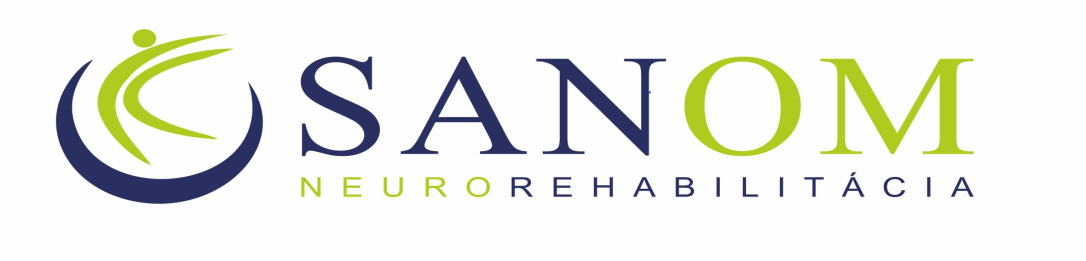 Tlačová správa 29. novembra 2021, BratislavaMinister zdravotníctva SR Vladimír Lengvarský spolu s vedúcou kancelárie ministra Vierou Adamovou dnes navštívil neurorehabilitačnú nemocnicu, ktorá bola otvorená 7. septembra 2021 v Bratislave. V sprievode vedenia nemocnice si prezrel jednotlivé ambulancie, rehabilitačné sály, porozprával sa s personálom i s niektorými pacientami. SANOM predstavuje v podmienkach slovenského zdravotníctva novú špecializovanú nemocnicu v odbore fyziatrie, balneológie a liečebnej rehabilitácie (FBLR), ktorej ambíciou je poskytovanie liečebnej starostlivosť s hospitalizáciou v trvaní 1 až 3 mesiace i ambulantnú liečbu prostredníctvom súčasných trendov v tejto oblasti a najmodernejšieho robotického vybavenia.Rehabilitácia je zameraná najmä na ochorenia centrálneho nervového systému, ochorenia periférneho nervového systému, poúrazové stavy, stavy po operáciách chrbtice a iných  neurochirurgických zákrokoch, stavy po operáciách a náhradách váhonosných kĺbov, stavy po amputáciách končatín, vertebrogénne ochorenia chrbtice, degeneratívne ochorenia kĺbov a lymfedémy.Kontakt:PhDr. Dagmar Krepopovádagmar.krepopova@sanom.sk0905 248 932www.sanom.skhttps://www.facebook.com/sanombratislava/